Osborne News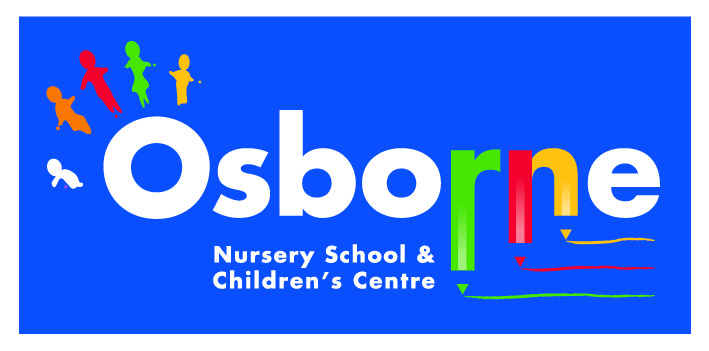 January 2017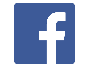 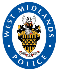 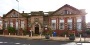 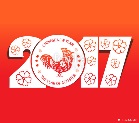 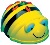 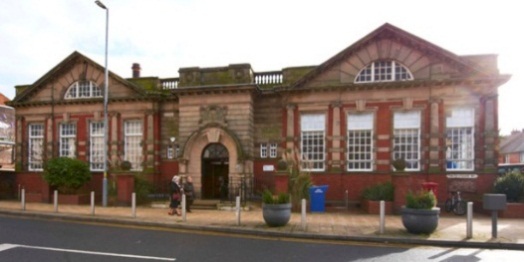 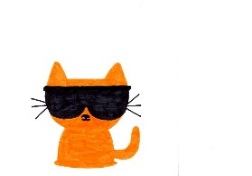 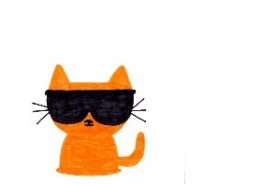 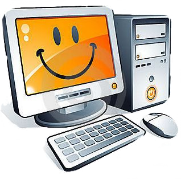 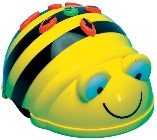 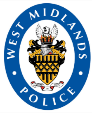 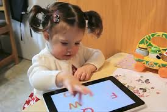 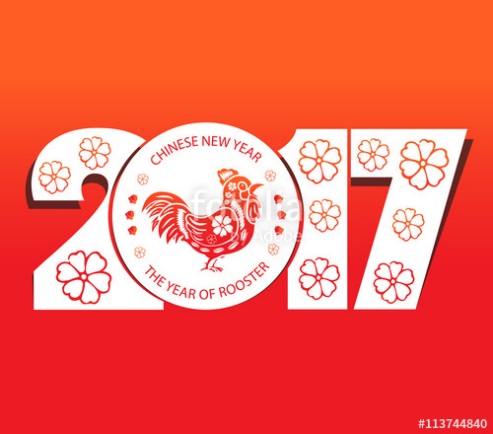 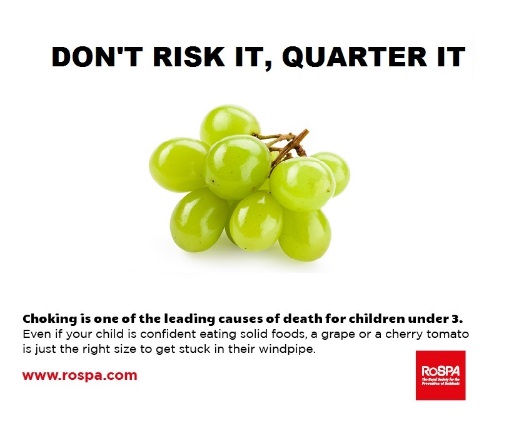 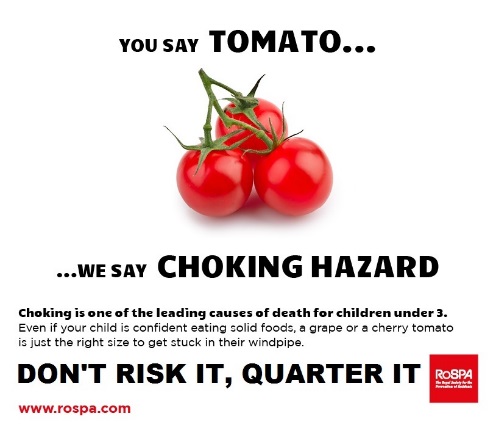 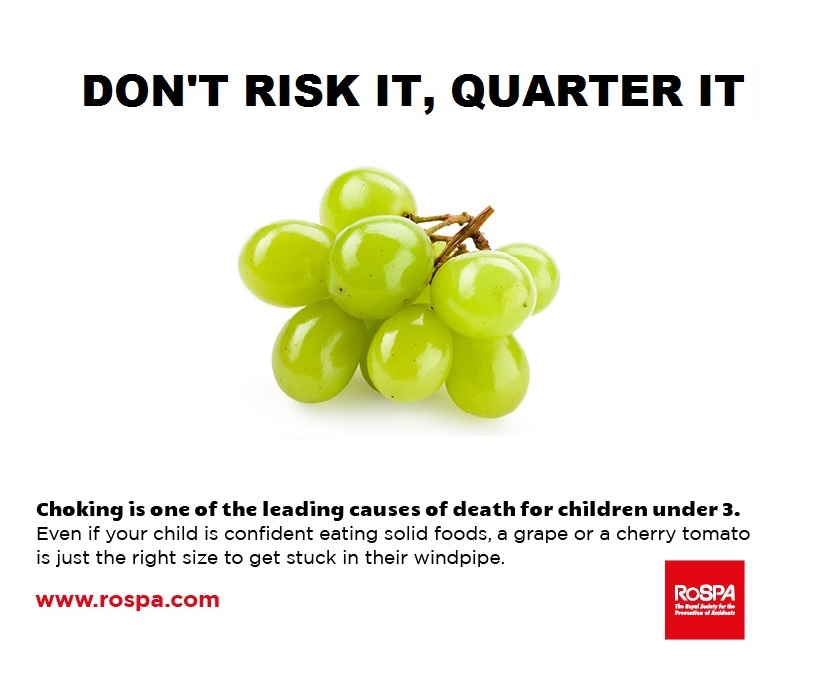 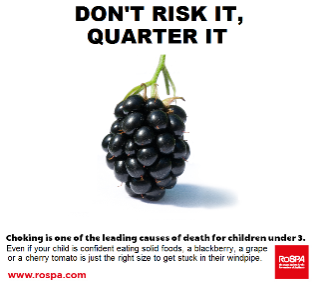 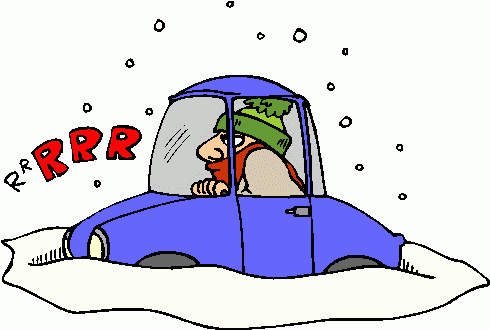 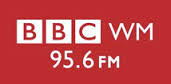 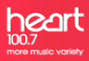 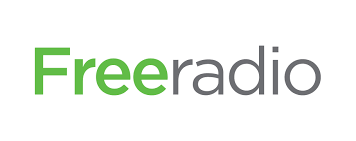 